26TEN Online WorkshopWriting in Plain English to Parents and CarersActivity Worksheets2nd edition, December 2020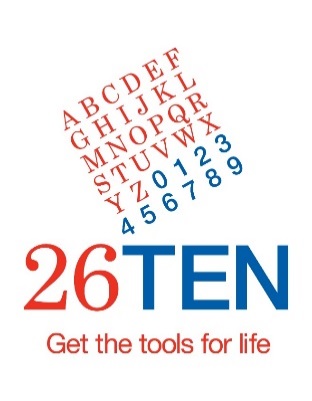 Activity 1: Write for your readerChoose one of the following to work on. (You won’t have to write an actual document. You’ll just be thinking about how you would go about writing it.)An email to a parent or carerA short article for a newsletter A school reportA work instruction for colleaguesWork through these questions. If you’d like some ideas to get you going, you’ll find an example on page 9.Who are you intending will read your document?How will they read the document?
(Will they read it straight through or skip to the sections that interest them?)Action – is there something you want your reader to do, think or feel as a result of reading it?How familiar are your readers with the words and terms you’re likely to use?Activity 2: The MADE structureHere’s a reminder of the four elements of the MADE structure.Message – your most important pointAction – what you want the reader to doDetails – information the reader needs to knowExtras – information the reader might like to knowHere’s an example of a simple email using the MADE structure.Activity 2: The MADE Structure (continued)Use the MADE structure below to write an email to a parent or carer. You can use your answers to the questions in Activity 1 as a starting point. On pages 10–12 you’ll find examples of different sorts of emails that use the MADE structure.Activity 3: Keep sentences short and clearRewrite this long sentence into two shorter and clearer ones. See page 13 for a suggested alternative.It is the student’s responsibility along with assistance from their parents or carers to organise and provide the name of a business or company that is prepared to take them on work experience placement. (35 words)Rewrite this paragraph to parents and carers more clearly. See page 13 for a suggested alternative.During this year we will give added emphasis to the goal of communication and utilise a variety of means to accomplish this goal. Your inputs, from the unique position as a parent, will help us to plan and implement an educational plan that meets the needs of your child. An open dialogue, feedback and sharing of information between parents and teachers will enable us to work with your child in the most effective manner. (75 words in total; 3 sentences of 24, 26 and 25 words respectively; jargon and vague information)Activity 4: Use the active voiceRewrite these sentences into the active voice. See page 14 for suggested alternatives.Staff were advised that the building works would cause some disruption for a week.A review of the Department’s Sick Leave Policy was undertaken and will now occur every three years.Links with our partners were further strengthened during the past year.Activity 5: Use strong, active verbsRewrite these sentences changing the highlighted nouns to verbs. Also see if you can make them sound more human. See page 15 for suggested alternatives.He gives careful consideration to all aspects of any problem.We are conducting an analysis of Year 10 student results.Work is being done on the preparation of a new policy on the safe use of play equipment.Activity 6: Practise writing more clearlyTry rewriting some of your own work into plain English, or you can practise with these. See page 16 for suggested alternatives.Noah’s spelling levels are grade appropriate, but he is encouraged to keep revisiting his weekly spelling words to improve them further.Evaluative procedures were based on objective departmental criteria for student progress.Some suggestionsOn these next few pages you’ll find suggested responses and alternatives for each of the activities. You’ll see that sometimes we’ve included more than one suggestion. In plain English writing, there’s usually not a single ‘right’ or ‘wrong’ way. It will depend on the intended readers for a document. Your aim is for them to be able to understand it the first time they read it. Activity on the video – chapter 2 (at 2 minutes 30 seconds)PLEASE LEAVE SUFFICIENT SPACE BEHIND THIS VEHICLE TO ALLOW SAFE INGRESS AND EGRESS OF MECHANICALLY PROPELLED, SEATED POSITION, AMBULATORY DEVICE BY MEANS OF AUTHORISED LIFTING EQUIPMENT. THANK YOU.Here are some alternatives.Please leave enough room for wheelchairs to be moved in and out of this van.ORIf you’re parking next to this van, please leave enough room for us to lift a wheelchair in and out of the back door. Thank you.ORPlease leave a space of at least one metre between this van and your car so we can help our passengers in wheelchairs get in and out safely. Activity 1: Write for your readerHere’s an example for a high school teacher who needs to write an email to parents and carers about work experience.Who are you intending will read your document?Parents and carers of Year 10 students.How will they read the document?
(Will they read it straight through or skip to the sections that interest them?)It will vary, but mainly skipping to what’s important to them.Action – is there something you want your reader to do, think or feel as a result of reading it?For parents and carers to talk to their child about work experience and help them get organised.How familiar are your readers with the words and terms you’re likely to use?They won’t be familiar with specialist education and policy terms.Activity 2: The MADE Structure Here’s an email based on the work experience activity on the previous page. Activity 2: The MADE Structure (continued)Here’s a simple email using the MADE structure.Activity 2: The MADE Structure (continued)Here’s a more detailed email using the MADE structure.Activity 3: Keep sentences short and clearIt is the student’s responsibility along with assistance from their parents or carers to organise and provide the name of a business or company that is prepared to take them on work experience placement. (35 words)We expect students to organise their own placement for work experience then let us know who it’s with. Could you please check if your child needs any help from you. (18 + 12 words)During this year we will give added emphasis to the goal of communication and utilise a variety of means to accomplish this goal. Your inputs, from the unique position as a parent, will help us to plan and implement an educational plan that meets the needs of your child. An open dialogue, feedback and sharing of information between parents and teachers will enable us to work with your child in the most effective manner. (75 words in total; 3 sentences of 24, 26 and 25 words respectively; jargon; information is vague)We’re always keen to hear your ideas about how we can best support your child’s education. You can get in touch with us by phone or email. You're also welcome to come and meet your child’s teacher in person. Phone: 03 6330 4500Email: class.teacher@theprimaryschool.tas.gov.au(45 words in total; 3 sentences of 16, 11 and 12 words, plus contact details; no jargon; information is specific)Activity 4: Use the active voiceStaff were advised that the building works would cause some disruption for a week.We have advised staff that the building works will continue for a week.ORWe’ve let staff know that the building works will last for a week.A review of the Department’s Sick Leave Policy was undertaken and will now occur every three years.	We recently reviewed the sick leave policy and from now on will review it every three years.Links with our partners were further strengthened during the past year.We’ve strengthened our links with our partners during the past year.Activity 5: Use strong, active verbsHe gives careful consideration to all aspects of any problem.He considers all aspects of any problem carefully.
OR

He considers all aspects of any problem with care.
We are conducting an analysis of Year 10 student results.We are analysing Year 10 student results.Work is being done on the preparation of a new policy on the safe use of play equipment.We are preparing a new policy on how we can all use the play equipment safely.Activity 6: Write more clearly and simplyNoah’s spelling levels are grade appropriate, but he is encouraged to keep revisiting his weekly spelling words to improve them further.Noah’s spelling is good for his grade and age. To help him improve even more, we encourage him to go back over his weekly spelling words at least two or three times.(This alternative is longer but clearer, and it sounds more human.)Evaluative procedures were based on objective departmental criteria for student progress.We will evaluate each student’s progress using criteria set by the department.OR To see how well we’ve succeeded in teaching our students, we’ll measure their progress using criteria set by the department.(This alternative is longer, but adds some useful details and sounds more human.) To: Jaky BeckerFrom: Andy SindstromSubject: Posting your transcript to you Date: 30 November 2020MESSAGEDear Jaky Thank you for your email requesting a copy of your transcript. You have asked for it to be sent by both International Registered Post and courier.ACTIONWhich option would you prefer?DETAILSPlease note that postage is added to the cost of each transcript (currently $20.00). International Registered Post costs $25.00, while courier costs $100.00.EXTRASInternational Registered Post can take up to four days to be delivered. The courier service is usually overnight.<Sign off and signature block>To: From: Subject: Date:MESSAGEMost important pointACTIONWhat you want the reader to doDETAILSInformation the reader needs to knowEXTRASInformation the reader might like to knowTo: Parents and carers of our studentsFrom: Jo Jones, Class TeacherSubject: Helping your child get ready for work experienceDate: 1 August 2020MESSAGE<Salutation or greeting>Your child will be doing work experience during the week of 10 October 2020. We expect them to organise their own placement and let us know the name and contact details of the workplace they’ll be with.ACTIONWould you please check with your child to see if they need any help from you to organise it.DETAILSHere are the steps your child needs to take in setting up the placement:Think about what sort of work experience they’d likeFind out which workplaces offer that type of work experienceContact workplaces to see if they can get a placementWhen they have a placement, let me know the name and contact details of the person and the workplace they’ll be going to.EXTRASIf you have any questions, please contact me on 0400 500 600 or jojones@thehighschool.tas.gov.au<Sign off and signature block>To: All team members From: Demita NarjanSubject: Farewell party for Sasha – date and catering detailsDate: 20 May 2020MESSAGE<Salutation or greeting>Please join us for afternoon tea to farewell Sasha who is moving to another school.ACTIONWhen: 1 July 2020 at 3 pmWhere: Main meeting roomWe will have light refreshments. Please email me any specific food requests by 20 June 2020.DETAILSFood Lore Café is catering. They offer a wide range of food. See their website for details www.foodlore.com.au.EXTRASThe meeting room is booked for another meeting at 4.30 pm, so we’ll need to finish up by then.<Sign off and signature block>To: All team members From: Nic Croxton, Team LeaderSubject: Compelling new evidence on why plain English is importantDate: 20 May 2020MESSAGE<Salutation or greeting>More than 80 per cent of the general public find government reports difficult to understand. This statistic might surprise you as much as it surprised me.ACTIONFrom 1 July 2020, plain English is to become the standard writing style in our team. DETAILSMany of you already write well. What we’re after is a consistently high standard across the whole team. As a first step towards this, you’ll all have the chance to attend a short information session on adult literacy and a half-day workshop on plain English. That will give us all a shared understanding of our new approach.EXTRASWhat the statistics tell us about adult literacy and plain English The Australian Bureau of Statistics conducts surveys of literacy and ranks the population on a scale of 1 (low) to 5 (high). The minimum level needed for coping with standard documents and forms is 3.46% are at level 1 and 237% are at level 317% are at levels 4 and 5Writing all our documents in plain English will make it easier for people at levels 2 and 3 to understand them. For people at level 1, an approach called Easy English can work well.I’ll be in touch again soon with dates for the training. I look forward to working with you all on this.<Sign off and signature block>